Proiectarea Unității de învățare: „POVEȘTILE TOAMNEI”                  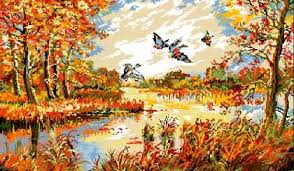 Aria curriculară: Limbă și comunicare, Matematica și Științe ale naturii, Arte și Tehnologii;Discipline: Limba și literatura română, Matematică și Științe ale naturii, Muzică și mișcare, Arte vizuale și Abilități practice;Clasa: a II-aDescriere: Prin intermediul acestor activități elevii își dezvoltă abilități de comunicare corectă, conștientă și expresivă. Elevii își            consolidează abilitatea de a citi în ritm propriu, fluent și expresiv un text. Învață să identifice titlul, autorul și personajele textului. Vor realiza scurte compuneri și vor redacta răspunsuri la întrebări, folosind convențiile limbajului scris.Elevii își vor dezvolta abilitatea de a efectua calcule matematice atât mental cât și în scris, folosind algoritmul corespunzător.Învață să colaboreze în realizarea sarcinilor de lucru pe grupe, cu scopul de a realiza în timp util și corect.Vor fi implicați, se vor informa și vor învăța unii de la alții, dezvoltându-și abilitățile de comunicare.Nr. ore:30Obiective de evaluare:Să citească în ritm propriu conținutul unui text;Să identifice titlul, autorul și personajele unui text studiat;Sa demonstreze înțelegerea textului prin formularea de întrebări și răspunsuri;Să identifice semnificația unui mesaj oral dintr-un text citit;Să pronunțe clar și corect un mesaj;Să participe cu interes la dialoguri;Să realizeze compuneri scurte;Să redacteze mesaje simple respectând convențiile de bază;Să efectueze adunări și scăderi, în concentrul 0-1000, cu și fără trecere peste ordin;Să utilizeze simbolurile matematice în rezolvarea și compunerea de probleme;Să explice și să descrie relațiile între elementele diferitelor medii de viață;Să demonsreze capacitate de lucru în echipă;Să intepreteze în colectiv, asociind acompaniamentul sugerat de ritm şi de măsură;Să manifeste curiozitate faţă de explorarea de mesaje artistice simple, exprimate vizual;Să  exploreze caracteristici/ proprietăţi ale materialelor în diverse contexte;Să-și exprime ideile şi trăirile personale prin utilizarea liniei, punctului, culorii şi formei;Să  realizeze produse utile şi estetice combinând materiale uşor de prelucrat şi tehnici accesibile.Conținuturi(detalieri)Conținuturi(detalieri)C.S.C.S.                      Activități de învățareTimp alocatStrategii didacticeResurse și mijloace de învațamânt.Resurse TIC utilizateOER și Web 2.0Evaluare(forme, metode, instrumente)                                          Limba si literatura română                                          Limba si literatura română                                          Limba si literatura română                                          Limba si literatura română                                          Limba si literatura română                                          Limba si literatura română                                          Limba si literatura română                                          Limba si literatura română                                          Limba si literatura românăTextul narativ.Titlul. Autorul.Text suport: Piatra pitigoiului, dupa Tudor ArgheziPersonajele. Delimitarea textului pe fragmente.Povestirea orala.Text suport:Ciubotelele ogarului , după Calin GruiaTextul narativ.Titlul. Autorul.Text suport: Piatra pitigoiului, dupa Tudor ArgheziPersonajele. Delimitarea textului pe fragmente.Povestirea orala.Text suport:Ciubotelele ogarului , după Calin Gruia1.1.1.2.1.3.1.4.2.3.2.4.3.1.3.2.3.3.3.4.4.1.4.2.  4.3.1.1.1.2.1.3.1.4.2.3.2.4.3.1.3.2.3.3.3.4.4.1.4.2.  4.3.-citirea în ritm propriu a unui text scurt, cu adaptarea intonaţiei impusă de semnele de punctuaţie; -identificarea alineatelor, paragrafelor, titlului şi autorului unui text; - identificarea personajelor dintr-un text citit;-precizarea locului şi timpului acţiunii prezentate;  -identificarea enunţurilor adevărate/ false referitoare la textul citit;-citirea selectivă în funcţie de anumite repere (alineatul, linia de dialog) sau respectând un detaliu/ o idee din text (joc: „Găseşte şi citeşte"); -scrierea corectă a unor propoziţii/ fraze/ a unui text scurt pe foaie tip II, dictando, velină, respectând încadrarea în pagina de caiet (tip II, dictando sau cu foaie velină), aprecierea spaţiilor dintre litere şi cuvinte;-folosirea convenţiilor limbajului scris (scrierea cu majusculă/ cu alineat, utilizarea corectă a semnelor de punctuaţie); -formularea, în scris, a răspunsurilor la întrebări pe teme familiare/ care prezintă interes; -compunerea unor texte scurte (3-7 enunţuri) pe teme din sfera de interes a copiilor, cu ajutorul unor imagini sau întrebări; -crearea unor liste de cuvinte/ idei legate de o temă propusă;înlocuirea unor cuvinte date cu altele cu sens asemănător/ opus;-plasarea semnelor de punctuaţie ( semnul exclamării, virgula) într-un text.12 oreObservareaConversaţia euristicaExplicaţia ExerciţiulDemonstraţia Jocul didactic Invăţarea intuitivăExpunereaExplozia stelarăBrainstormingCiorchineleCubulCadraneleHarta textului          Resurse materiale:-manualul-caietul auxiliar-caietul elevului-planse didactice-fise de lucru-texte suport-calculator-videoproiectorhttp://en.wikipedia.org/wiki/Tudor_Arghezihttps://docs.google.com/presentation/d/10UQ3RKwc_KDRhk23iv76ede5HBhxMhml_Ssw679Sa40/editppt Piatra pitigoiului.ppshttp://e-povesti.ro/povesti/tudor_arghezi/piatra_pitigoiului fisa de lucru Piatra Pitigoiului.dochttps://en.wikipedia.org/wiki/C%C4%83lin_Gruiahttps://www.youtube.com/watch?v=t5n3QLqKgPofisa ciubotelele.dochttps://docs.google.com/presentation/d/16y1vKuSfp2F9Ls8ARz9hTh1Gt36Dz0gx0DSVvyVMlKM/edit#slide=id.p14 calingruia_ciubotelele.pptfisa 2 ciubotelele.doctest rom P. T..docxEvaluare initialaObservarea sistematică a elevilorProba oralăProbă scrisăAutoevaluareaFisa de de autoevaluareJurnal de reflectie                                            Matematică și științe ale naturii                                            Matematică și științe ale naturii                                            Matematică și științe ale naturii                                            Matematică și științe ale naturii                                            Matematică și științe ale naturii                                            Matematică și științe ale naturii                                            Matematică și științe ale naturii                                            Matematică și științe ale naturiiAdunarea și scăderea numerelor naturale de la 0 la 1000 cu trecere peste ordinAdunarea nr. naturale cu trecere peste ordinul unitaților și al zecilorAnimale domesticeScaderea nr. naturale cu trecere peste ordinul unitatilor și al zecilor Animale sălbaticeAdunarea și scăderea numerelor naturale de la 0 la 1000 cu trecere peste ordinAdunarea nr. naturale cu trecere peste ordinul unitaților și al zecilorAnimale domesticeScaderea nr. naturale cu trecere peste ordinul unitatilor și al zecilor Animale sălbatice1.41.51.63.14.14.25.21.41.51.63.14.14.25.2-efectuarea de adunări cu numere mai mici decât 1000, cu trecere peste ordin şi verificarea prin operaţia inversă;- evidenţierea proprietăţilor adunării (comutativitate, asociativitate, element neutru), fără precizarea terminologiei;- identificarea elementelor unei a doua mulţimi, fiind date elementele primei mulţimi şi regula de corespondenţă;- identificarea ”regulii” pentru o corespondenţă de următorul tip: 62→68; 63→69; 64→70- rezolvarea de adunări, mental şi în scris, trecere peste ordin, respectând algoritmul şi aşezarea corectă a unităţilor, zecilor;- aflarea unei sume de termeni egali prin rezolvarea unor probleme practice;- rezolvarea de probleme în care sunt necesare operaţii de acelaşi ordin/ de ordine diferite;- transformarea unei probleme rezolvate prin schimbarea numerelor sau a întrebării, prin înlocuirea cuvintelor care sugerează operaţia, prin adăugarea unei întrebări etc.;- explicarea rolului aerului/oxigenului pentru supravieţuirea speciei umane, a plantelor şi animalelor;- descrierea condiţiilor pentru supravieţuirea oamenilor, animalelor, plantelor;- realizarea unor colaje pentru evidenţierea caracteristicilor unor medii de viaţă: lac/iaz/baltă; pădure; deltă; mare etc. ;- identificarea semnificaţiei datelor unei probleme- crearea unor probleme după imagini/ desene/scheme/ exerciţii/ formule;- gruparea unor animale după mediul de viaţă (terestru/acvatic) şi adaptările la mediu etc;10 oreConversațiaExplicațiaExercițiul DemonstrațiaJocul didacticObservareaInvatarea intuiticvaPortofoliulResurse materiale:-caietul auxiliar-caietul elevului-fișe de lucru-planșe didactice-atlas zoologic-calculator-videoproiectorhttps://docs.google.com/presentation/d/18eSapDh-vLLjvTBO9LHu-R1VDk9As-6Ya8gip-ttibo/edit#slide=id.p3resurseanimale_domestice.ppshttps://docs.google.com/document/d/12CJuYNrrkNOTsYD7tEK7E9k8HVc-P2qk5G93huU4yDk/editfisa mate adunarea.dochttps://docs.google.com/presentation/d/1uXBKuHT3F9gfvBVidp-Oh0EmY56a-R7YaCeKGp49KME/edit#slide=id.p17animale salbatice din romania.ppthttps://docs.google.com/document/d/1fqNrOJtcOikmbFAnO5ZCvvwyrhUxFODYnpOGYNAWvJM/editfisa mate scaderea.docher/Observarea sistematică a elevilorFisa de observareProba oralaProba scrisaFise de lucruPortofoliulGrila de notare a portofoliuluiAutoevaluareaFișa de autoevaluareChestionar                                                Muzică și mișcare                                                Muzică și mișcare                                                Muzică și mișcare                                                Muzică și mișcare                                                Muzică și mișcare                                                Muzică și mișcare                                                Muzică și mișcare                                                Muzică și mișcare                                                Muzică și mișcareCântarea instrumentalăPercuţia corporală Cantarea cu acompaniament1.11.22.12.2    3.11.11.22.12.2    3.1- mişcarea braţelor sus-jos la sunetele de înălţimi diferite - exersarea acuităţii auditive de diferenţiere spaţială a sunetelor (exemplu - jocul ”De unde se aude?”)- interpretarea cântecelor însoţită de dirijarea cu ambele braţe, urmând o mişcare egală jos-sus;- acompanierea cântecelor cu orchestra de jucării muzicale sau cu percuţie corporală diversă, care să marcheze fie ritmul, fie timpii egali- stabilirea unor mişcări speciale pentru fiecare cântec; recunoaşterea cântecelor după mişcarea caracteristică- Povestea unui ciobanas; Daca vesel se traieste- mişcarea braţelor sus-jos la sunetele de înălţimi diferite - exersarea acuităţii auditive de diferenţiere spaţială a sunetelor (exemplu - jocul ”De unde se aude?”)- interpretarea cântecelor însoţită de dirijarea cu ambele braţe, urmând o mişcare egală jos-sus;- acompanierea cântecelor cu orchestra de jucării muzicale sau cu percuţie corporală diversă, care să marcheze fie ritmul, fie timpii egali- stabilirea unor mişcări speciale pentru fiecare cântec; recunoaşterea cântecelor după mişcarea caracteristică- Povestea unui ciobanas; Daca vesel se traieste4 oreConversația Explicația DemonstrațiaExercițiul JoculResurse materiale:-CD-uri-calculator-planșe intuitivehttps://www.youtube.com/watch?v=c2ZS9Ik2qNQhttp://www.trilulilu.ro/muzica-traditionala/cantece-pt-copii-povestea-unui-ciobanasfisa instr. muzicale.docApreciere globalăApreciere individualăEvaluare scrisa                                   Arte vizuale și abilități practice                                   Arte vizuale și abilități practice                                   Arte vizuale și abilități practice                                   Arte vizuale și abilități practice                                   Arte vizuale și abilități practice                                   Arte vizuale și abilități practice                                   Arte vizuale și abilități practice                                   Arte vizuale și abilități practice                                   Arte vizuale și abilități practiceCulori binareDesen.Pictură. Colaj. 1.Viaţa unei frunze (haşurare, repetiţie)2.Aricii harnici (tăiere, lipire, pensulaţie)3.Nori- decor de toamna (decupare, lipire, îndoire)1.11.21.32.12.22.31.11.21.32.12.22.3- numirea materialelor, instrumentelor şi tehnicilor utilizate;-observarea culorilor binare;- asociere formă-culoare;- explorarea mediului cultural-artistic pentru a identifica forme, culori, materiale, tehnici, obiecte artistice; discutarea mesajului şi a impresiilor;- identificarea mai multor texturi, a formelor în mişcare, a formelor ce au suferit deformări minore, etc;- gruparea unor instrumente şi materiale în funcţie de domeniu (aceasta foloseşte la desen, pictură, modelaj, construcţii, confecţii, foto-video);- realizarea compoziţiei folosind tehnicile cerute;-realizarea compozitiei;- realizarea colajului.- numirea materialelor, instrumentelor şi tehnicilor utilizate;-observarea culorilor binare;- asociere formă-culoare;- explorarea mediului cultural-artistic pentru a identifica forme, culori, materiale, tehnici, obiecte artistice; discutarea mesajului şi a impresiilor;- identificarea mai multor texturi, a formelor în mişcare, a formelor ce au suferit deformări minore, etc;- gruparea unor instrumente şi materiale în funcţie de domeniu (aceasta foloseşte la desen, pictură, modelaj, construcţii, confecţii, foto-video);- realizarea compoziţiei folosind tehnicile cerute;-realizarea compozitiei;- realizarea colajului.4 oreConversaţia ExplicaţiaDemonstraţiaObservaţia Exerciţiul Problematizarea.Resurse materiale:-şablon ,foafeca, acuarele,pensule,lipici,hartie glasata,.https://docs.google.com/presentation/d/1_I6Y_H_RbdgBlxd9d9TZu_I15RZqN1_RnCtooto-E2o/editppt. Toamna.ppthttps://docs.google.com/presentation/d/1UhE87GyOvsk9PK3K7rf1_kSwD-KI1p4JEsJf0Vhyb9Q/edit#slide=id.p13frumusetile toamnei.ppthttps://docs.google.com/presentation/d/1UgIccNX455_qbCv2jUlRzIWoueY-wEGDIsA6YawoIFI/edit#slide=id.p13Aricii harnici.ppthttps://docs.google.com/presentation/d/1wMuNvfrRMl2LaAJsXUdZ6GdDdZvNG7gusVf_pJFynJc/edit#slide=id.p13nori.pptxApreciere globalăApreciere individualăProba practicaExpozitieTurul galerieiEvaluare:	citirea în ritm propriu a unui text scurt, cu adaptarea intonației;identificarea titlului, autorului, alineatelor, dintr-un text citit;identificarea personajelor dintr-un text citit;redactarea în scris a răspunsurilor la întrebări referiroare la conținutul textului citit;folosirea convențiilor limbajului scris scrierea cu majuscule, alineate, utilizarea corectă a semnelor de punctuație;scierea corectă după dictare a cuvintelor și propozițiilor;redactarea unei scurte compuneri, 3-7 enunțuri;utilizarea corectă a sinonimelor și a antonimelor in exerciții;efectuarea adunărilor și scăderilor, în concentrul 0-1000, și cu trecere peste ordin, respectând algoritmul de rezolvare;folosirea proprietăților adunării în exerciții;rezolvarea de probleme;crearea unor probleme după imagini, exerciții date;descrierea condițiilor necesare pentru supraviețuirea oamenilor, animalelor și a plantelor;gruparea animalelor după mediul lor de viață, in compoziția unor colaje;receptarea sunetelor de înălțimi diferite prin intermediul jocului;interpretarea cântecelor în acompaniament cu percuția corporală/ jucării muzicale.Evaluare:	citirea în ritm propriu a unui text scurt, cu adaptarea intonației;identificarea titlului, autorului, alineatelor, dintr-un text citit;identificarea personajelor dintr-un text citit;redactarea în scris a răspunsurilor la întrebări referiroare la conținutul textului citit;folosirea convențiilor limbajului scris scrierea cu majuscule, alineate, utilizarea corectă a semnelor de punctuație;scierea corectă după dictare a cuvintelor și propozițiilor;redactarea unei scurte compuneri, 3-7 enunțuri;utilizarea corectă a sinonimelor și a antonimelor in exerciții;efectuarea adunărilor și scăderilor, în concentrul 0-1000, și cu trecere peste ordin, respectând algoritmul de rezolvare;folosirea proprietăților adunării în exerciții;rezolvarea de probleme;crearea unor probleme după imagini, exerciții date;descrierea condițiilor necesare pentru supraviețuirea oamenilor, animalelor și a plantelor;gruparea animalelor după mediul lor de viață, in compoziția unor colaje;receptarea sunetelor de înălțimi diferite prin intermediul jocului;interpretarea cântecelor în acompaniament cu percuția corporală/ jucării muzicale.Evaluare:	citirea în ritm propriu a unui text scurt, cu adaptarea intonației;identificarea titlului, autorului, alineatelor, dintr-un text citit;identificarea personajelor dintr-un text citit;redactarea în scris a răspunsurilor la întrebări referiroare la conținutul textului citit;folosirea convențiilor limbajului scris scrierea cu majuscule, alineate, utilizarea corectă a semnelor de punctuație;scierea corectă după dictare a cuvintelor și propozițiilor;redactarea unei scurte compuneri, 3-7 enunțuri;utilizarea corectă a sinonimelor și a antonimelor in exerciții;efectuarea adunărilor și scăderilor, în concentrul 0-1000, și cu trecere peste ordin, respectând algoritmul de rezolvare;folosirea proprietăților adunării în exerciții;rezolvarea de probleme;crearea unor probleme după imagini, exerciții date;descrierea condițiilor necesare pentru supraviețuirea oamenilor, animalelor și a plantelor;gruparea animalelor după mediul lor de viață, in compoziția unor colaje;receptarea sunetelor de înălțimi diferite prin intermediul jocului;interpretarea cântecelor în acompaniament cu percuția corporală/ jucării muzicale.Evaluare:	citirea în ritm propriu a unui text scurt, cu adaptarea intonației;identificarea titlului, autorului, alineatelor, dintr-un text citit;identificarea personajelor dintr-un text citit;redactarea în scris a răspunsurilor la întrebări referiroare la conținutul textului citit;folosirea convențiilor limbajului scris scrierea cu majuscule, alineate, utilizarea corectă a semnelor de punctuație;scierea corectă după dictare a cuvintelor și propozițiilor;redactarea unei scurte compuneri, 3-7 enunțuri;utilizarea corectă a sinonimelor și a antonimelor in exerciții;efectuarea adunărilor și scăderilor, în concentrul 0-1000, și cu trecere peste ordin, respectând algoritmul de rezolvare;folosirea proprietăților adunării în exerciții;rezolvarea de probleme;crearea unor probleme după imagini, exerciții date;descrierea condițiilor necesare pentru supraviețuirea oamenilor, animalelor și a plantelor;gruparea animalelor după mediul lor de viață, in compoziția unor colaje;receptarea sunetelor de înălțimi diferite prin intermediul jocului;interpretarea cântecelor în acompaniament cu percuția corporală/ jucării muzicale.Evaluare:	citirea în ritm propriu a unui text scurt, cu adaptarea intonației;identificarea titlului, autorului, alineatelor, dintr-un text citit;identificarea personajelor dintr-un text citit;redactarea în scris a răspunsurilor la întrebări referiroare la conținutul textului citit;folosirea convențiilor limbajului scris scrierea cu majuscule, alineate, utilizarea corectă a semnelor de punctuație;scierea corectă după dictare a cuvintelor și propozițiilor;redactarea unei scurte compuneri, 3-7 enunțuri;utilizarea corectă a sinonimelor și a antonimelor in exerciții;efectuarea adunărilor și scăderilor, în concentrul 0-1000, și cu trecere peste ordin, respectând algoritmul de rezolvare;folosirea proprietăților adunării în exerciții;rezolvarea de probleme;crearea unor probleme după imagini, exerciții date;descrierea condițiilor necesare pentru supraviețuirea oamenilor, animalelor și a plantelor;gruparea animalelor după mediul lor de viață, in compoziția unor colaje;receptarea sunetelor de înălțimi diferite prin intermediul jocului;interpretarea cântecelor în acompaniament cu percuția corporală/ jucării muzicale.Evaluare:	citirea în ritm propriu a unui text scurt, cu adaptarea intonației;identificarea titlului, autorului, alineatelor, dintr-un text citit;identificarea personajelor dintr-un text citit;redactarea în scris a răspunsurilor la întrebări referiroare la conținutul textului citit;folosirea convențiilor limbajului scris scrierea cu majuscule, alineate, utilizarea corectă a semnelor de punctuație;scierea corectă după dictare a cuvintelor și propozițiilor;redactarea unei scurte compuneri, 3-7 enunțuri;utilizarea corectă a sinonimelor și a antonimelor in exerciții;efectuarea adunărilor și scăderilor, în concentrul 0-1000, și cu trecere peste ordin, respectând algoritmul de rezolvare;folosirea proprietăților adunării în exerciții;rezolvarea de probleme;crearea unor probleme după imagini, exerciții date;descrierea condițiilor necesare pentru supraviețuirea oamenilor, animalelor și a plantelor;gruparea animalelor după mediul lor de viață, in compoziția unor colaje;receptarea sunetelor de înălțimi diferite prin intermediul jocului;interpretarea cântecelor în acompaniament cu percuția corporală/ jucării muzicale.Evaluare:	citirea în ritm propriu a unui text scurt, cu adaptarea intonației;identificarea titlului, autorului, alineatelor, dintr-un text citit;identificarea personajelor dintr-un text citit;redactarea în scris a răspunsurilor la întrebări referiroare la conținutul textului citit;folosirea convențiilor limbajului scris scrierea cu majuscule, alineate, utilizarea corectă a semnelor de punctuație;scierea corectă după dictare a cuvintelor și propozițiilor;redactarea unei scurte compuneri, 3-7 enunțuri;utilizarea corectă a sinonimelor și a antonimelor in exerciții;efectuarea adunărilor și scăderilor, în concentrul 0-1000, și cu trecere peste ordin, respectând algoritmul de rezolvare;folosirea proprietăților adunării în exerciții;rezolvarea de probleme;crearea unor probleme după imagini, exerciții date;descrierea condițiilor necesare pentru supraviețuirea oamenilor, animalelor și a plantelor;gruparea animalelor după mediul lor de viață, in compoziția unor colaje;receptarea sunetelor de înălțimi diferite prin intermediul jocului;interpretarea cântecelor în acompaniament cu percuția corporală/ jucării muzicale.Evaluare:	citirea în ritm propriu a unui text scurt, cu adaptarea intonației;identificarea titlului, autorului, alineatelor, dintr-un text citit;identificarea personajelor dintr-un text citit;redactarea în scris a răspunsurilor la întrebări referiroare la conținutul textului citit;folosirea convențiilor limbajului scris scrierea cu majuscule, alineate, utilizarea corectă a semnelor de punctuație;scierea corectă după dictare a cuvintelor și propozițiilor;redactarea unei scurte compuneri, 3-7 enunțuri;utilizarea corectă a sinonimelor și a antonimelor in exerciții;efectuarea adunărilor și scăderilor, în concentrul 0-1000, și cu trecere peste ordin, respectând algoritmul de rezolvare;folosirea proprietăților adunării în exerciții;rezolvarea de probleme;crearea unor probleme după imagini, exerciții date;descrierea condițiilor necesare pentru supraviețuirea oamenilor, animalelor și a plantelor;gruparea animalelor după mediul lor de viață, in compoziția unor colaje;receptarea sunetelor de înălțimi diferite prin intermediul jocului;interpretarea cântecelor în acompaniament cu percuția corporală/ jucării muzicale.Evaluare:	citirea în ritm propriu a unui text scurt, cu adaptarea intonației;identificarea titlului, autorului, alineatelor, dintr-un text citit;identificarea personajelor dintr-un text citit;redactarea în scris a răspunsurilor la întrebări referiroare la conținutul textului citit;folosirea convențiilor limbajului scris scrierea cu majuscule, alineate, utilizarea corectă a semnelor de punctuație;scierea corectă după dictare a cuvintelor și propozițiilor;redactarea unei scurte compuneri, 3-7 enunțuri;utilizarea corectă a sinonimelor și a antonimelor in exerciții;efectuarea adunărilor și scăderilor, în concentrul 0-1000, și cu trecere peste ordin, respectând algoritmul de rezolvare;folosirea proprietăților adunării în exerciții;rezolvarea de probleme;crearea unor probleme după imagini, exerciții date;descrierea condițiilor necesare pentru supraviețuirea oamenilor, animalelor și a plantelor;gruparea animalelor după mediul lor de viață, in compoziția unor colaje;receptarea sunetelor de înălțimi diferite prin intermediul jocului;interpretarea cântecelor în acompaniament cu percuția corporală/ jucării muzicale. Competenţe specifice:Limba si literatura romana:1.1.Identificarea semnificatiei unui mesaj oral din texte accesibile variate1.2.Identificarea unor informatii variate dintr-un text audiat1.3. Identificarea sunetelor si silabelor in cuvinte si a cuvintelor in enunturi rostite cu claritate1.4.Exprimarea interesului pentru receptarea de mesaje orale, in contexte de comunicare cunoscute2.3.Participarea cu interes la dialoguri, in diferite contexte de comunicare2.4.Exprimarea expresiva a ideilor in contexte familiare manifestand interes si incredere in sine3.1.Citirea unor mesaje scrise, intalnite in mediul cunoscut3.2.Identificarea mesajului unui text in care se relateaza intamplari, fenomene din universul cunoscut;3.3.Identificarea semnificatiei unor simboluri, in contexte cunoscute;3.4.Exprimarea interesului pentru lectura unor carti adecvate varstei;4.1. Scrierea unor mesaje, in diverse contexte de comunicare;4.2.Redactarea unor mesaje simple, cu respectarea conventiilor de baza;4.3. Exprimarea unor idei, sentimente, pareri prin intermediul limbajelor conventionale	.Matematica si Stiintele naturii:1.4 Efectuarea de adunari si scaderi, mental si in scris, in concentrul 0-1000, recurgand la numarare si/sau grupare ori de cate ori este necesar;1.5 Efectuarea de inmultiri si impartiri in concentrul 0-100 prin adunari/scaderi repetate; 1.6 Utilizarea unor denumiri si simboluri matematice ( suma, total,termenii unei sume, diferenta, rest, descazut, scazator, produs, factorii unui produs, cat, deimpartit, impartitor, ) in rezolvarea si/sau compunerea de problem;3.1 Rezolvarea de probleme in cadrul unor investigatii, prin observarea si generalizarea unor modele sau regularitati din mediul apropiat;4.1 Descrierea unui plan de lucru folosind cativa termini stiintifici, reprezentari prin desene si operatorii logici “si”, “sau”, “nu”.4.2 Formularea unor consecinte rezultate in urma observarii unor relatii, fenomene, procese simple;5.2 Rezolvarea de probleme de tipul a+b=x, a-b+c=x in concentrul 0-1000; axb, a:b=x, in concentrul 0-100, cu sprijin in obiecte, imagini sau reprezentari schematice.Muzica si miscare:1.1. Receptarea unor sunete emise de surse diferite, cu durate, intensităţi, înălţime şi viteză de succesiune contrastante;1.2. Receptarea sunetelor emise de anumite instrumente muzicale şi identificarea direcţiei de propagare a sunetului;2.1. Cântarea în colectiv, în grupuri mici şi individual, asociind dirijatul intuitiv;2.2.Cântarea în colectiv, asociind acompaniamentul sugerat de ritm şi de măsură;3.1. Manifestarea adecvată pe muzică, sugerată de anumite elemente de limbaj muzical;Arte vizuale și Abilități practice:1.1. Sesizarea diferenţei dintre informaţia practică transmisă prin limbaj vizual şi mesajul artistic1.2. Identificarea semnificaţiei liniei, punctului, culorii şi formei în opere de artă1.3. Manifestarea curiozităţii faţă de explorarea de mesaje artistice simple, exprimate vizual2.1. Explorarea unor caracteristici/ proprietăţi ale materialelor în diverse contexte2.2. Exprimarea ideilor şi trăirilor personale prin utilizarea liniei, punctului, culorii şi formei2.3. Realizarea de produse utile şi/sau estetice combinând materiale uşor de prelucrat şi tehnici accesibile Competenţe specifice:Limba si literatura romana:1.1.Identificarea semnificatiei unui mesaj oral din texte accesibile variate1.2.Identificarea unor informatii variate dintr-un text audiat1.3. Identificarea sunetelor si silabelor in cuvinte si a cuvintelor in enunturi rostite cu claritate1.4.Exprimarea interesului pentru receptarea de mesaje orale, in contexte de comunicare cunoscute2.3.Participarea cu interes la dialoguri, in diferite contexte de comunicare2.4.Exprimarea expresiva a ideilor in contexte familiare manifestand interes si incredere in sine3.1.Citirea unor mesaje scrise, intalnite in mediul cunoscut3.2.Identificarea mesajului unui text in care se relateaza intamplari, fenomene din universul cunoscut;3.3.Identificarea semnificatiei unor simboluri, in contexte cunoscute;3.4.Exprimarea interesului pentru lectura unor carti adecvate varstei;4.1. Scrierea unor mesaje, in diverse contexte de comunicare;4.2.Redactarea unor mesaje simple, cu respectarea conventiilor de baza;4.3. Exprimarea unor idei, sentimente, pareri prin intermediul limbajelor conventionale	.Matematica si Stiintele naturii:1.4 Efectuarea de adunari si scaderi, mental si in scris, in concentrul 0-1000, recurgand la numarare si/sau grupare ori de cate ori este necesar;1.5 Efectuarea de inmultiri si impartiri in concentrul 0-100 prin adunari/scaderi repetate; 1.6 Utilizarea unor denumiri si simboluri matematice ( suma, total,termenii unei sume, diferenta, rest, descazut, scazator, produs, factorii unui produs, cat, deimpartit, impartitor, ) in rezolvarea si/sau compunerea de problem;3.1 Rezolvarea de probleme in cadrul unor investigatii, prin observarea si generalizarea unor modele sau regularitati din mediul apropiat;4.1 Descrierea unui plan de lucru folosind cativa termini stiintifici, reprezentari prin desene si operatorii logici “si”, “sau”, “nu”.4.2 Formularea unor consecinte rezultate in urma observarii unor relatii, fenomene, procese simple;5.2 Rezolvarea de probleme de tipul a+b=x, a-b+c=x in concentrul 0-1000; axb, a:b=x, in concentrul 0-100, cu sprijin in obiecte, imagini sau reprezentari schematice.Muzica si miscare:1.1. Receptarea unor sunete emise de surse diferite, cu durate, intensităţi, înălţime şi viteză de succesiune contrastante;1.2. Receptarea sunetelor emise de anumite instrumente muzicale şi identificarea direcţiei de propagare a sunetului;2.1. Cântarea în colectiv, în grupuri mici şi individual, asociind dirijatul intuitiv;2.2.Cântarea în colectiv, asociind acompaniamentul sugerat de ritm şi de măsură;3.1. Manifestarea adecvată pe muzică, sugerată de anumite elemente de limbaj muzical;Arte vizuale și Abilități practice:1.1. Sesizarea diferenţei dintre informaţia practică transmisă prin limbaj vizual şi mesajul artistic1.2. Identificarea semnificaţiei liniei, punctului, culorii şi formei în opere de artă1.3. Manifestarea curiozităţii faţă de explorarea de mesaje artistice simple, exprimate vizual2.1. Explorarea unor caracteristici/ proprietăţi ale materialelor în diverse contexte2.2. Exprimarea ideilor şi trăirilor personale prin utilizarea liniei, punctului, culorii şi formei2.3. Realizarea de produse utile şi/sau estetice combinând materiale uşor de prelucrat şi tehnici accesibile Competenţe specifice:Limba si literatura romana:1.1.Identificarea semnificatiei unui mesaj oral din texte accesibile variate1.2.Identificarea unor informatii variate dintr-un text audiat1.3. Identificarea sunetelor si silabelor in cuvinte si a cuvintelor in enunturi rostite cu claritate1.4.Exprimarea interesului pentru receptarea de mesaje orale, in contexte de comunicare cunoscute2.3.Participarea cu interes la dialoguri, in diferite contexte de comunicare2.4.Exprimarea expresiva a ideilor in contexte familiare manifestand interes si incredere in sine3.1.Citirea unor mesaje scrise, intalnite in mediul cunoscut3.2.Identificarea mesajului unui text in care se relateaza intamplari, fenomene din universul cunoscut;3.3.Identificarea semnificatiei unor simboluri, in contexte cunoscute;3.4.Exprimarea interesului pentru lectura unor carti adecvate varstei;4.1. Scrierea unor mesaje, in diverse contexte de comunicare;4.2.Redactarea unor mesaje simple, cu respectarea conventiilor de baza;4.3. Exprimarea unor idei, sentimente, pareri prin intermediul limbajelor conventionale	.Matematica si Stiintele naturii:1.4 Efectuarea de adunari si scaderi, mental si in scris, in concentrul 0-1000, recurgand la numarare si/sau grupare ori de cate ori este necesar;1.5 Efectuarea de inmultiri si impartiri in concentrul 0-100 prin adunari/scaderi repetate; 1.6 Utilizarea unor denumiri si simboluri matematice ( suma, total,termenii unei sume, diferenta, rest, descazut, scazator, produs, factorii unui produs, cat, deimpartit, impartitor, ) in rezolvarea si/sau compunerea de problem;3.1 Rezolvarea de probleme in cadrul unor investigatii, prin observarea si generalizarea unor modele sau regularitati din mediul apropiat;4.1 Descrierea unui plan de lucru folosind cativa termini stiintifici, reprezentari prin desene si operatorii logici “si”, “sau”, “nu”.4.2 Formularea unor consecinte rezultate in urma observarii unor relatii, fenomene, procese simple;5.2 Rezolvarea de probleme de tipul a+b=x, a-b+c=x in concentrul 0-1000; axb, a:b=x, in concentrul 0-100, cu sprijin in obiecte, imagini sau reprezentari schematice.Muzica si miscare:1.1. Receptarea unor sunete emise de surse diferite, cu durate, intensităţi, înălţime şi viteză de succesiune contrastante;1.2. Receptarea sunetelor emise de anumite instrumente muzicale şi identificarea direcţiei de propagare a sunetului;2.1. Cântarea în colectiv, în grupuri mici şi individual, asociind dirijatul intuitiv;2.2.Cântarea în colectiv, asociind acompaniamentul sugerat de ritm şi de măsură;3.1. Manifestarea adecvată pe muzică, sugerată de anumite elemente de limbaj muzical;Arte vizuale și Abilități practice:1.1. Sesizarea diferenţei dintre informaţia practică transmisă prin limbaj vizual şi mesajul artistic1.2. Identificarea semnificaţiei liniei, punctului, culorii şi formei în opere de artă1.3. Manifestarea curiozităţii faţă de explorarea de mesaje artistice simple, exprimate vizual2.1. Explorarea unor caracteristici/ proprietăţi ale materialelor în diverse contexte2.2. Exprimarea ideilor şi trăirilor personale prin utilizarea liniei, punctului, culorii şi formei2.3. Realizarea de produse utile şi/sau estetice combinând materiale uşor de prelucrat şi tehnici accesibile Competenţe specifice:Limba si literatura romana:1.1.Identificarea semnificatiei unui mesaj oral din texte accesibile variate1.2.Identificarea unor informatii variate dintr-un text audiat1.3. Identificarea sunetelor si silabelor in cuvinte si a cuvintelor in enunturi rostite cu claritate1.4.Exprimarea interesului pentru receptarea de mesaje orale, in contexte de comunicare cunoscute2.3.Participarea cu interes la dialoguri, in diferite contexte de comunicare2.4.Exprimarea expresiva a ideilor in contexte familiare manifestand interes si incredere in sine3.1.Citirea unor mesaje scrise, intalnite in mediul cunoscut3.2.Identificarea mesajului unui text in care se relateaza intamplari, fenomene din universul cunoscut;3.3.Identificarea semnificatiei unor simboluri, in contexte cunoscute;3.4.Exprimarea interesului pentru lectura unor carti adecvate varstei;4.1. Scrierea unor mesaje, in diverse contexte de comunicare;4.2.Redactarea unor mesaje simple, cu respectarea conventiilor de baza;4.3. Exprimarea unor idei, sentimente, pareri prin intermediul limbajelor conventionale	.Matematica si Stiintele naturii:1.4 Efectuarea de adunari si scaderi, mental si in scris, in concentrul 0-1000, recurgand la numarare si/sau grupare ori de cate ori este necesar;1.5 Efectuarea de inmultiri si impartiri in concentrul 0-100 prin adunari/scaderi repetate; 1.6 Utilizarea unor denumiri si simboluri matematice ( suma, total,termenii unei sume, diferenta, rest, descazut, scazator, produs, factorii unui produs, cat, deimpartit, impartitor, ) in rezolvarea si/sau compunerea de problem;3.1 Rezolvarea de probleme in cadrul unor investigatii, prin observarea si generalizarea unor modele sau regularitati din mediul apropiat;4.1 Descrierea unui plan de lucru folosind cativa termini stiintifici, reprezentari prin desene si operatorii logici “si”, “sau”, “nu”.4.2 Formularea unor consecinte rezultate in urma observarii unor relatii, fenomene, procese simple;5.2 Rezolvarea de probleme de tipul a+b=x, a-b+c=x in concentrul 0-1000; axb, a:b=x, in concentrul 0-100, cu sprijin in obiecte, imagini sau reprezentari schematice.Muzica si miscare:1.1. Receptarea unor sunete emise de surse diferite, cu durate, intensităţi, înălţime şi viteză de succesiune contrastante;1.2. Receptarea sunetelor emise de anumite instrumente muzicale şi identificarea direcţiei de propagare a sunetului;2.1. Cântarea în colectiv, în grupuri mici şi individual, asociind dirijatul intuitiv;2.2.Cântarea în colectiv, asociind acompaniamentul sugerat de ritm şi de măsură;3.1. Manifestarea adecvată pe muzică, sugerată de anumite elemente de limbaj muzical;Arte vizuale și Abilități practice:1.1. Sesizarea diferenţei dintre informaţia practică transmisă prin limbaj vizual şi mesajul artistic1.2. Identificarea semnificaţiei liniei, punctului, culorii şi formei în opere de artă1.3. Manifestarea curiozităţii faţă de explorarea de mesaje artistice simple, exprimate vizual2.1. Explorarea unor caracteristici/ proprietăţi ale materialelor în diverse contexte2.2. Exprimarea ideilor şi trăirilor personale prin utilizarea liniei, punctului, culorii şi formei2.3. Realizarea de produse utile şi/sau estetice combinând materiale uşor de prelucrat şi tehnici accesibileRealizat,                                                                                                                       Coordonator:Prof. Ghita Delia                                                                                                        Expert: Sava LetitiaData: 29.10.2014                                                                  Avizat: Prof. Maria Borsan; manager proiect